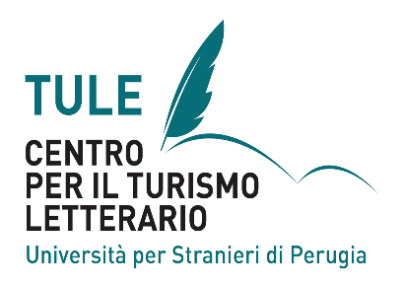 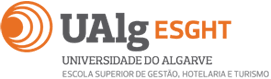 Deuxième Colloque international du Centre TULEFormulaire d’inscription au ColloqueNom et prénom Etablissement de rattachement:Email:                                                                              Telefone (opcional):Ville et pays d’origine:Données pour la facturation:Nom: ________________________________________________________________________Número fiscal : _____    montant (en euros): _________Envoyer un reçu de paiment (en pdf ou jpeg).Données pour la facturation, si elle doit être adressée à l’Etablissement de rattachement:Etablissement de rattachement: ___________________________________________________________________                         Adresse: ______________________________________________________________________Número fiscal:___________________________________________ ____Envoyer un reçu de paiment (en pdf ou jpeg).